INQUÉRITO AOS SERVIÇOS PARA ATRIBUIÇÃO DE CAPACIDADES FORMATIVAS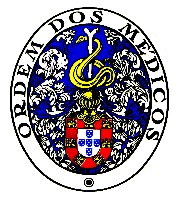 Formação Específica em Imuno-HemoterapiaIDENTIFICAÇÃO DO SERVIÇO 	Data __________INSTITUIÇÃO:	_________________________________________________________________________SERVIÇO: 	_______________________________________________________________________________DIRECTOR DO SERVIÇO:ESPECIALIDADE DO DIRECTOR DE SERVIÇO:  ________________________________________________IDONEIDADE ATRIBUIDA PELA ORDEM DOS MÉDICOS em ____ / ___________ / _____2. CARACTERIZAÇÃO DO SERVIÇO DE IMUNO-HEMOTERAPIA3. QUADRO MÉDICO4. ATIVIDADE CIENTÍFICA E PEDAGÓGICA  Anexe o plano de formação do último ano e/ou descreva a atividade científica dos últimos dois anos, que considere exemplificativa da atividade realizada no âmbito da formação especifica em Imuno-Hemoterapia nomeadamente publicações______________________________________________________________________________________________________________________________________________________________________________________________________________________________________________________________________________________________________________________________________________________________________________________________________________________________________________________________________________________________________________________________________5. ATIVIDADE ASSISTENCIALConsulta externa - Dadores de sangue e componentesNº de consultas no último ano____________________Dádiva de sangueNº de dádivas no último ano__________Dádiva de componentesNº de componentes colhidos por aférese no último ano__________Colheitas de progenitores hematopoiéticosNº de colheitas de progenitores hematopoiéticos periféricos realizadas no último ano__________Nº de colheitas de medula óssea realizadas no último ano__________Consulta Externa de Imuno-HemoterapiaNº de consultas realizadas no último ano__________Especifique o âmbito das consultasHospital de Dia de HemoterapiaNº de sessões de Hospital de Dia__________Centro de Hemofilia: diagnóstico e tratamento de coagulopatias congénitasNº de doentes com Hemofilia A e B em tratamento/seguimento__________Nº de doentes com coagulopatias congénitas que não hemofilias em seguimento/tratamento__________6. MEIOS COMPLEMENTARES DE DIAGNÓSTICOLaboratório de Imunohematologia / TransfusõesNº de ensaios pre-transfusionais realizados__________Nº de Concentrados de Eritrócitos transfundidos __________Nº de doentes transfundidos com eritrócitos__________Nº de Concentrados plaquetarios transfundidos __________Nº de doentes transfundidos com Concentrados plaquetáriosNº de Unidades de Plasma Humano Inactivado Transfundido __________Nº de Outros componentes ou Hemoderivados Administrados ___________Laboratório de Serologia Vírica/Imunoquímica 	Nº total de estudos analíticos – Dadores __________Nº total de estudos analíticos- Doentes _________	Laboratório de imunologia plaquetária Nº total de estudos analíticos__________Laboratório de Trombose e HemostaseNº total de estudos analíticos__________Laboratório de Biologia MolecularNº total de estudos analíticos __________Laboratório de Separação de ComponentesN.º de unidades processadas __________Nº de componentes obtidos__________Aférese TerapêuticaNº total de colheitas de PHSP/MO ____________Nº de procedimentos ____________  Nº de ensaios de CQ ____________7. INSTALAÇÕES E EQUIPAMENTOS8. CAPACIDADE FORMATIVA DE ACORDO COM PROGRAMA DE FORMAÇÃO DO INTERNATO COMPLEMENTAR DE IMUNO-HEMOTERAPIA Refira a capacidade formativa do serviço e da instituição em que está inserido (área de formação e tempos de estágio). Descrimine outros tempos possíveis se considerar pertinente.* Modulo A de acordo com o programa de formação publicado em Diário da República, 1.ª série — N.º 126 — 3 de julho de 2018** Modulo B ( a+b) de acordo com o programa de formação publicado em Diário da República, 1.ª série — N.º 126 — 3 de julho de 2018*** Modulo B( c+d) de acordo com o programa de formação publicado em Diário da República, 1.ª série — N.º 126 — 3 de julho de 2018**** Modulo C de acordo com o programa de formação publicado em Diário da República, 1.ª série — N.º 126 — 3 de julho de 2018Enumere as áreas de estágio e os serviços onde a formação específica será completada:Serviço_______________________________________	________Duração__________ Serviço_______________________________________	________Duração__________ Serviço_______________________________________	________Duração__________ Serviço_______________________________________	________Duração__________ 9. CONCLUSÕESConsidera que:Data:Diretor de Serviço de Imuno-Hemoterapia :Diretor do Internato Médico:TotalParcialPrimeiro PedidoÁrea de Serviço de Sangue?SimNãoÁrea de Serviço de Medicina Transfusional?SimNãoÁrea de Trombose e Hemostase?SimNãoConsulta Externa-Doentes?SimNãoHospital de Dia?SimNãoCentro de referência de coagulopatias congénitas?SimNãoTem implementado um Sistema de Gestão da Qualidade?SimNãoElabora anualmente o plano e relatório de atividades?SimNãoElabora o plano anual de formação?SimNãoPrograma de Controlo Externo da Qualidade?SimNãoGestão informatizada da atividade?Área Total do Serviço                                                              ____________m2SimNãoNº de Assistentes de Imuno-HemoterapiaNº de Assistentes Graduados de Imuno-HemoterapiaNº de Assistentes Graduados Séniores de Imuno-HemoterapiaNº de Orientadores de FormaçãoNº de Médicos em formação específica1º ano2º ano3º ano4º ano5º anoRealiza Reuniões Científicas regulares no Serviço?SimNãoReuniões com outros Serviços do Hospital?SimNãoApresentações de Journal Club?SimNãoDiscussões de casos clínicos?SimNãoRevisão casuística?SimNãoAtividade de formação a outros grupos profissionais?SimNãoApresentações em reuniões científicas nacionais ou internacionais?SimNãoPublicações em revistas indexadas, ou outras? Quais?SimNãoOutras publicações?SimNãoParticipação em ensaios clínicos ou estudos multicêntricos?SimNãoRealiza ou colabora em auditorias clinicas?SimNãoTem procedimentos para divulgação de boas práticas, em medicina transfusional, no seu hospital?SimNãoFolhetos informativos para o doente?SimNãoImplementa o consentimento informado?SimNãoOs internos são avaliados anualmente?SimNãoOs internos entregam o relatório anual de atividades?SimNãoOs internos participam de forma regular em cursos de formação/reuniões científicas/congressos?SimNãoOutras atividades de formação (descreva: como formandos e como formadores)?SimNãoO Serviço possui instalações próprias?SimNãoO Serviço possui instalações adequadas a atividade de formação, nomeadamente sala de reuniões?SimNãoO Serviço está dotado de aplicações informáticas que permitam gerir a atividade e facilitem revisões de casuística?SimNãoAs instalações laboratoriais estão bem dimensionadas e tem condições adequadas à atividade exercida?SimNãoAs instalações onde é exercida a atividade assistencial estão bem dimensionadas?SimNãoComentário: ___________________________________________________________________________________________________________________________________________________________________________________________________________________________________________Comentário: ___________________________________________________________________________________________________________________________________________________________________________________________________________________________________________Comentário: ___________________________________________________________________________________________________________________________________________________________________________________________________________________________________________9 meses de Imuno-Hemoterapia*6 meses de Imuno-Hemoterapia – Trombose e Hemostase **6 meses de Imuno-Hemoterapia – Aférese e Criobiologia ***12 meses de Imuno-Hemoterapia ****6 meses de Medicina Interna6 meses de Hematologia Clinica3 meses de Hematologia Laboratorial3 meses de Cuidados Intensivos3 meses de Imunologia da transfusão e da transplantaçãoO Serviço tem número adequado de profissionais para garantir formação?SimNãoO Serviço tem instalações e meios pedagógicos adequados para as atividades de formação especifica em Imuno-Hemoterapia?SimNãoO Serviço tem atividade assistencial e laboratorial de qualidade e diversificada que valorize a formação especifica de Imuno-Hemoterapia?SimNãoO Serviço pretende que lhe seja reconhecida idoneidade formativa?SimNãoIdoneidade TotalSim NãoIdoneidade ParcialSimNãoSe PARCIAL para que estágios? __________________________________________________________________________________________________________________________________________Se PARCIAL para que estágios? __________________________________________________________________________________________________________________________________________Se PARCIAL para que estágios? __________________________________________________________________________________________________________________________________________